Final dissemination workshop of EMRP projects 
AIM QuTE, GraphOhm and Q-WAVECzech Metrology Institute, Prague, 18th-19th May 2016
Location: Hvožďanská 2053/3, 148 00 PragueSchedule18th May, Wednesday19th May, Thursday20th May, ThursdayHow to get to CMIAddress: Czech Metrology Institute, Hvožďanská 2053/3, 148 00 PragueTo get information about Prague public transport, use Googlemaps or DPP.cz Recommended two ways from Vaclav Havel Airport Prague: Take bus No. 119 to station Nádraží Veleslavín, then change to metro line A and go to station Muzeum, where change to metro line C and go to station Chodov,or take bus No.  AE to station Hlavní nádraží, then change to metro line C and go to station Chodov.Then walk approximately 10 minutes to CMI (see blue dashed line on the map).Recommended way from the main train station Hlavní nádraží:Take metro line C and go to station Chodov.Then walk approximately 10 minutes to CMI (see blue dashed line on the map).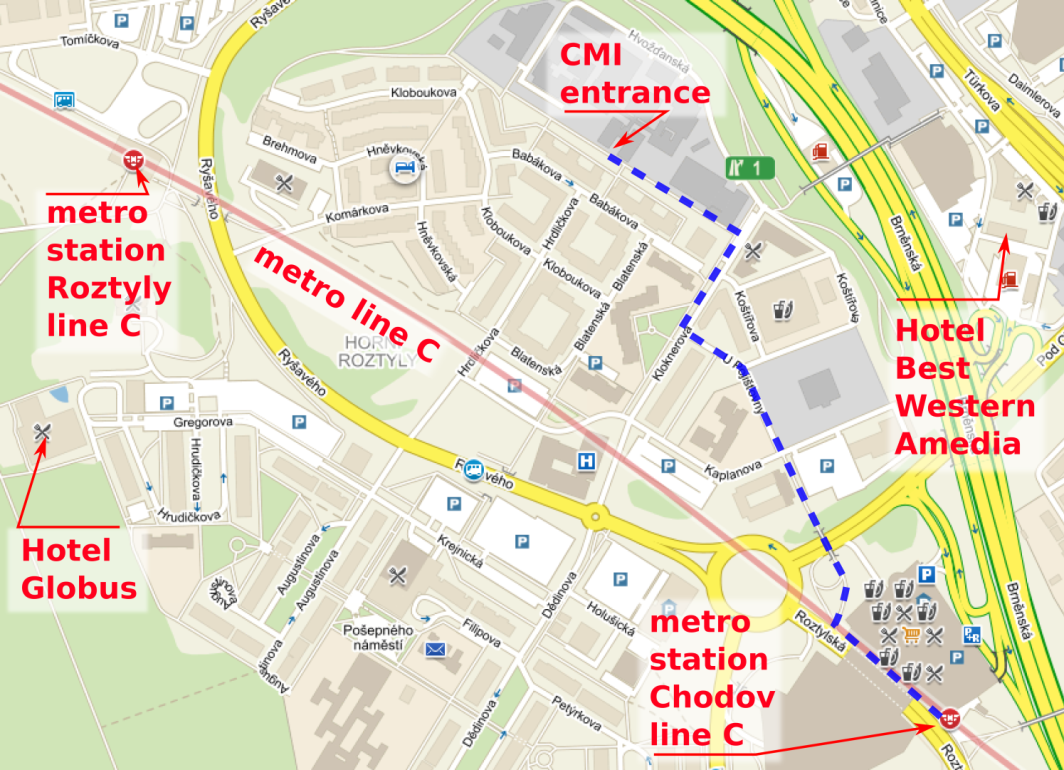 Hotels near CMIThere are plenty of hotels in Prague downtown, you can check e.g. booking.com. When you prefer to stay near CMI site, Hotel Globus or BEST WESTERN Amedia Praha are available.Hotel Globus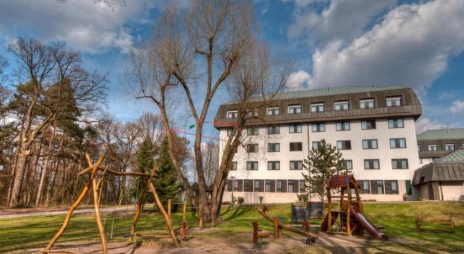 Gregorova 2115/10, CZ - 148 00 Prague 4 Phone: +420-296 799 100; 296 799 504 Fax: +420-296 799 560 E-mail: rezervace@hotel-globus.czWeb: http://www.hotel-globus.cz/cs/homeUse a reservation promo code CMIPrice: single room: 34€, double room: 41€, breakfast included.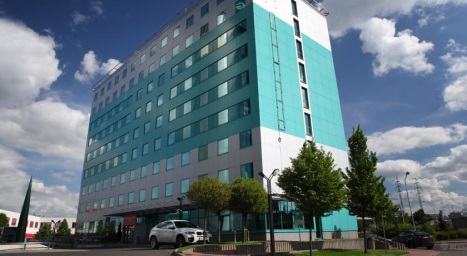 BEST WESTERN Amedia PrahaTurkova 5a/2318
Prague, 149 00, CZ 
Phone: +420 234623100
Fax: +420 234623105Web: http://book.bestwestern.com/bestwestern/CZ/CS/Prague-hotels/BEST-WESTERN-Amedia-Praha/Hotel-Overview.do?propertyCode=89620Price: double room 56€.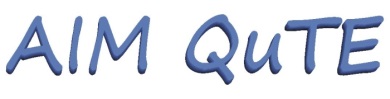 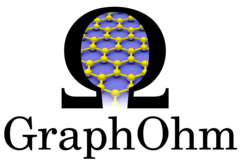 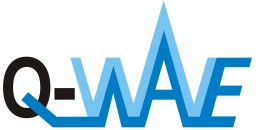 TimeItemPresenterBlock 1  –  Only for JRP participants Block 1  –  Only for JRP participants Block 1  –  Only for JRP participants 14:00 – 15:00Closed project meetings in parallel for AIM QuTE, GraphOhm, Q-WAVEJPR Participants15:00 – 15:30Coffee breakCoffee breakBlock 2 – JRP participants, stakeholders Block 2 – JRP participants, stakeholders Block 2 – JRP participants, stakeholders 15:30 –18:00GraphOhm training course JRP Consortia, Stakeholders15:30 –18:00Open discussions about coming projectsJRP Consortia, StakeholdersBlock 3  – JRP participants, stakeholders Block 3  – JRP participants, stakeholders Block 3  – JRP participants, stakeholders 20:00 – ?Dinner at downtownDinner at downtownTimeItemPresenterBlock 1 – PublicBlock 1 – PublicBlock 1 – Public  8:00 –   9:00Registration, preparation of postersRegistration, preparation of posters  9:00 –   9:10Introduction, welcomeJiří Tesař (CMI)  9:10 –   9:40AIM QuTE project – overviewLuis Palafox (PTB)  9:40 – 10:10GraphOhm project – overviewFranz J. Ahlers (PTB)10:10 – 10:40Q-WAVE project – overviewJohannes Kohlmann (PTB)10:40 – 11:00Coffee break Coffee break 11:00 – 12:00Poster sessionPoster session12:00 – 13:00LunchLunch13:00 – 15:00Poster sessionPoster session15:00 – 15:30Coffee breakCoffee break15:30 – 15:45Summary of discussions about impedanceLuis Palafox (PTB)15:45 – 16:00Summary of discussions about GrapheneFranz J. Ahlers (PTB)16:00 – 16:15Summary of discussions about samplingJohannes Kohlmann (PTB)Block 2 – JRP participants, stakeholdersBlock 2 – JRP participants, stakeholdersBlock 2 – JRP participants, stakeholders16:15 – 18:00Kick-off meeting for QuADCRalf Behr (PTB)TimeItemPresenterBlock 1  –  Only for JRP participants Block 1  –  Only for JRP participants Block 1  –  Only for JRP participants   9:00 – 10:00Kick-off meeting for QuADCJPR Participants10:30 – 11:00Coffee breakCoffee break11:00 –12:30Kick-off meeting for QuADCJPR Participants